电网检修停电公告尊敬的用电客户：因供电设施检修，我公司计划在下列时段对以下线路进行停电检修，现将检修线路、停电区域及主要影响客户范围公告如下：我公司对电网检修工作给您带来的不便表示歉意、并将努力缩短停电时间。如有用电疑问、请拨打供电服务热线95598。衷心感谢您的理解与支持！                                     日照供电公司 2016年6月27日序号检修线路工作时间检修原因停电区域主要影响客户范围扫一扫快速查看停电信息1滕家站：10kV滕宾东线唐韵置业环网柜#05开关至末端线路2016年7月7日08：30-2016年7月7日14：00业扩工程：山东西湖建设有限公司增容，拆除S9-125kVA变压器，安装S11-250kVA箱变一台。山东西湖建设有限公司山东西湖建设有限公司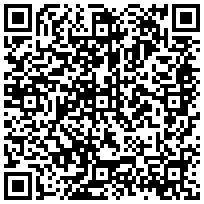 2古镇站：10kV古深西线青墩支线04#开关至末端线路2016年7月8日08：00-2016年7月8日12：30业扩减容：10kV古深西线青墩支线04#杆日照广利达工贸有限公司变压器400kVA更换250kVA。日照广利达工贸有限公司（王琦）日照广利达工贸有限公司（王琦）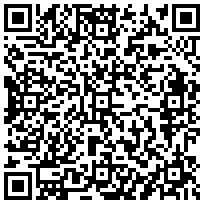 3南湖站：10kV空冲水线#67+1开关至末端线路2016年7月8日08：00-2016年7月8日17：00配网工程：10kV新风村西1#配变，室内改台架安装，#01-#02杆T接新风支线#12杆。新风（单户停电）新风（单户停电）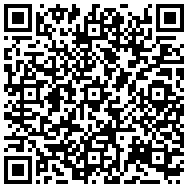 4汾水站：10kV安东卫线公安局#1环网柜#3开关至末端线路2016年7月8日08：00-2016年7月8日12：00业扩工程工作。岚山公安局岚山公安局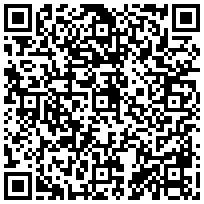 5明望站站：10kV明淄西Ⅳ线泰淄枣庄北线#07开关至末端线路2016年7月11日08：00-2016年7月11日18：30业扩工程：日照市建设热力公司减容，拆除原800kVA、630kVA变压器各一台。日照市建设热力公司日照市建设热力公司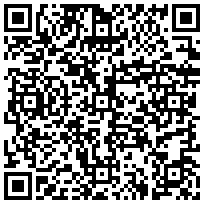 6黄海站：10kV东海峪线太原上海路环网柜#03开关至末端线路2016年7月11日14：00-2016年7月11日17：00业扩销户：亚泰森博浆纸有限公司销户，拆除630kVA变压器2台，500kVA变压器1台。亚太森博浆纸有限公司亚太森博浆纸有限公司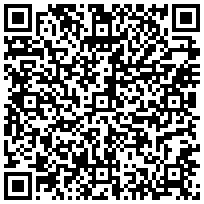 7正阳站：10kV海曲东线区委#1环网柜#06开关至末端线路2016年7月12日09：30-2016年7月12日12：00业扩销户：日照市东港区顺风肥牛大酒店销户。日照市东港区顺风肥牛大酒店日照市东港区顺风肥牛大酒店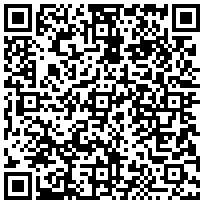 8马庄站：10kV山河线#24开关至末端线路2016年7月12日07：30-2016年7月12日18：00配网工程工作。西邵疃村、小邵疃村西邵疃村、小邵疃村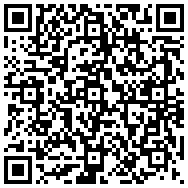 9黄海站：10kV津东线华林环网柜#04开关至末端线路2016年7月14日08：00-2016年7月14日17：00配网工程工作。华林社区二期华林社区二期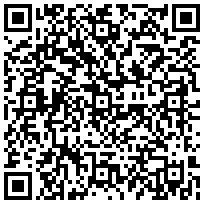 10古镇站：10kV古成南线古南锡沿T10-11支线#02开关至末端线路；10kV古成南线三亚线#06开关至末端线路2016年7月20日07：00-2016年7月20日19：30配网工程工作。老磨坊粮油、韩帮宝、普惠动物科技、海瑞发食品老磨坊粮油、韩帮宝、普惠动物科技、海瑞发食品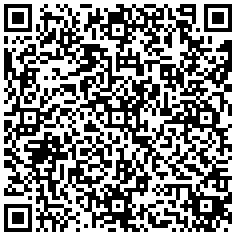 